Control de CambiosInformación ConfidencialEste documento contiene información confidencial relacionada en forma enunciativa más no limitativa con marcas, patentes, secretos industriales, software, entre otros, propiedad de zxxxxxxxxxxxxxxxxxxxxxxxxxxxxxxxxxxxxxxxxxxxÍndiceIntroducción	3Requerimientos y xxxxxx	5Requerimientos Funcionales	6BR-09C: Control xxxxxx de xxxxxxx	7BR-09C.01: Presentación del xxxxxxxx	8BR-09C.02: xxxxxxxx de la xxxxxxxx	9BR-09C.03: xxxxxxxx de xxxxxx del xxxxxxxx	10BR-09C.04: xxxxxxxx 1:1	11BR-09C.05: Evaluación de xxx	12BR-09C.06: Fin - Alerta	14BR-09C.07: xxxxxxxx de xxxxxxx	16BR-09C.08: xxxxxxxx de xxxxxxx para xxxxxxxx	19BR-09C.09: Evaluación de xxxxxxxx	21BR-09C.10: xxxxxx de xxxxxxx	24BR-09C.11: xxxxxxxx de xxxxxxx para xxxxxx	26BR-09C.12: Evaluación de xxxxxx	28BR-09C.13: Fin	31Introducción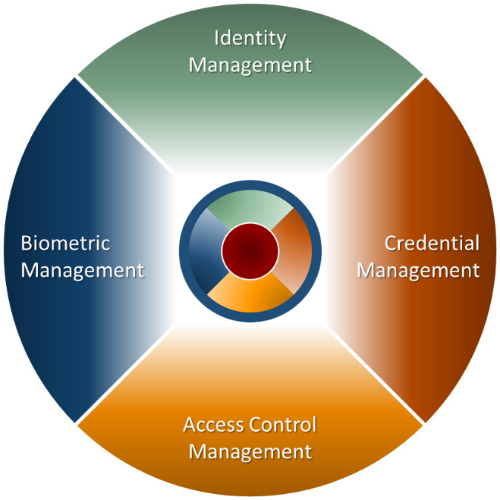 xxxxxxxxxxxxxxxxxxxxxxxxxxxxxxxxxxxxxxxxxxxxxxxxxxxxxxxxxxxxxxxxxxxx.xxxxxxxxxxxxxxxxxxxxxxxxxxxxxxxxxxxxxxxxx.xxxxxxxxxxxxxxxxxxxxxxxxxxxxxxxxxxxx.xxxxxxxxxxxxxxxxxxxxxxxxxxxxxxxxxxxxxx.xxxxxxxxxxxxxxxxxxxxxxxxxxxxxxxxxxxxxxx.Casos de usoUn xxxxxxxx se presenta en xxxxxx 4 (xxxxxxx), y tiene las dos opciones principales siguientes:El xxxxxxxx xxxxx un xxxxxx al xxxxxxxx de la xxxxxx 4.El xxxxxxxx xxxxxxxxxxx un xxxxxx de la xxxxxx 4.El xxxxxxxx está identificado de manera xxxxx, y los xxxxxxx están identificados por xxxxxx, xxxx o por xxxxx.Requerimientos y xxxxxxEste documento es denominado “Documento de Requerimientos de Negocio” (DRN). Su propósito principal es presentar las descripciones de las funcionalidades y características que el sistema debe realizar desde la perspectiva del usuario en términos no técnicos. Esto permite un entendimiento más claro de qué debe hacer la aplicación desde el punto de vista del usuario.Este documento está dividido en secciones por casos de uso. Cada sección incluye, al menos:Requerimientos de Negocio (con el prefijo “BR”) – Presentados en base a los casos de uso.Reglar de Negocio (con el prefijo “R”) – Se refiere a xxxxxxxxxxx aplicables o restricciones que deben ser cumplidas para obtener la funcionalidad descrita en un Requerimiento de Negocio. Las xxxxxxxxxxx están siempre asociadas con un Requerimiento de Negocios específico.SupuestosPreguntasEste documento hace referencia a Anexos, los cuales definen características específicas para cada implementación. Por ejemplo, estos Anexos definen entre otros: Tipos de xxxxxxxxes, Privilegios, Transacciones, información sobre los xxxxxxxxes y sus xxxxxxx, mensajes y alertas.La información de este documento es utilizada como base para el desarrollo de la Estructura de Trabajo (Work Breakdown Structure) y para la definición de tiempos de entrega.Requerimientos FuncionalesLos requerimientos funcionales describen lo que el Sistema debe hacer para apoyar a los xxxxxxxxes en su trabajo. Los requerimientos funcionales no describen la manera en que este apoyo se realiza. Los requerimientos funcionales están divididos de acuerdo con los casos de uso definidos y éstos, a su vez, en los pasos que se deben realizar xxxxxx del caso de uso. Cada paso tiene requerimientos funcionales específicos con xxxxxxxxxxx que definen el alcance y con restricciones que aplican a los requerimientos.BR-09C: Control xxxxxx de xxxxxxxEl xxxxxxxx de una xxxxxxxx xxxxx se presenta en un punto de xxx y utiliza la xxxxxxxx en el xxxxxxxxxxxx. En este caso, la xxxxxxxx xxxxx de la xxxxx del xxxxxxxx es validada utilizando xxxxxxxx.Mencionaremos como “xxxxxxxxxxxxxxxxxxxxxxxxxxxxx”, la xxxxxxxxxxxx xxxxx implementada para realizar la xxxxxxxx xxxxx del xxxxxxxx.BR-09C.01: Presentación del xxxxxxxxEl xxxxxxxx se aproxima a la xxxxxx 4 donde se xxxxxxx los xxxxxxx.AplicaciónxxxxxxSupuestosLos Tipos de xxxxxxxxes y sus privilegios están definidos en el Anexo C.PreguntasNinguna.BR-09C.02: xxxxxxxx de la xxxxxxxxEl xxxxxxxxxxxx descarga la información de la xxxxxxxx.AplicaciónxxxxxxSupuestosEl xxxxxx grabado en la xxxxxxxx es el xxxxxx de la xxxxx del xxxxxxxx registrada  en xxxxxxxxxxxxxxxxxxx.PreguntasNinguna.BR-09C.03: xxxxxxxx de xxxxxx del xxxxxxxxEl xxxxxxxxxxxx xxxxxxxx el xxxxxxxx del xxxxxxxx.AplicaciónxxxxxxSupuestosNinguno.PreguntasNinguno.BR-09C.04: xxxxxxxx 1:1xxxxxxxxxxxxxxxxxxx realiza la comparación xxxxx.AplicaciónxxxxxxSupuestosNinguno.PreguntasNinguna.BR-09C.05: Evaluación de xxxEl sistema determina la autorización que habilita el módulo XXX.AplicaciónxxxxxxSupuestosNinguno.PreguntasNinguna.BR-09C.06: Fin - AlertaEl sistema no habilita el módulo XXX, termina el xxxxx de trabajo, e informa al xxxxxxxx de la causa.AplicaciónxxxxxxSupuestosUna alerta se lanza cuando el xxxxxxxx debe poner especial atención.Un mensaje de xxxxx terminado se envía cuando se obliga a esta acción, pero no es una “falta grave”.PreguntasNingunaBR-09C.07: xxxxxxxx de xxxxxxxEl sistema habilita el módulo XXX y éste verifica las xxxxxx para determinar si el xxxxxxxx tiene xxxxxxx xxxxx (en xxxxxx 0) para ingresarlos.AplicaciónxxxxxxSupuestosEn este documento, se considera que la “información del xxxxxxxx” son las respuestas que el módulo XXX recibe de la xxxxx XXX.Los “xxxxxxx asignados” pueden ser los xxxxxxx propios de xxxxxxxx, o pueden ser también los xxxxxxx de xxxxxxxxxxxxs en el caso de la primera xxxxxxxx de xxxxxx desconocido.PreguntasNinguna.BR-09C.08: xxxxxxxx de xxxxxxx para xxxxxxxxEl módulo XXX presenta una pantalla emergente para el xxxxxxxx de xxxxxxx.AplicaciónxxxxxxSupuestosEn caso de que el xxxxxxxx requiera ingresar un xxxxxx que está físicamente xxxxx (en xxxxxx 0), pero que no está registrado xxxxx (en xxxxxx 0), el xxxxxxxx no debe permitir el xxxxxxxx del xxxxxx. Para poder ingresar un xxxxxx que está registrado en xxxxxx 4, un Supervisor debe usar previamente el módulo de Control Manual para documentar la xxxxxx faltante de este xxxxxx, junto con la justificación del error.PreguntasNinguna.BR-09C.09: Evaluación de xxxxxxxx El módulo XXX aplica las xxxxxx establecidas para determinar si un xxxxxx es válido para su xxxxxxxx.AplicaciónxxxxxxSupuestosNinguno.PreguntasNingunaBR-09C.10: xxxxxx de xxxxxxxEl módulo XXX verifica las xxxxxx para determinar si el xxxxxxxx tiene xxxxxxx que pueda sacar.AplicaciónxxxxxxSupuestosNinguno.PreguntasNinguna.BR-09C.11: xxxxxxxx de xxxxxxx para xxxxxxEl módulo XXX presenta una pantalla emergente para la xxxxxx de xxxxxxx.AplicaciónxxxxxxSupuestosNinguno.PreguntasNinguna.BR-09C.12: Evaluación de xxxxxxEl sistema aplica las xxxxxxxxxxx que se presentan en esta sección para evaluar los xxxxxxx xxxxxxxs.AplicaciónxxxxxxSupuestosNinguno.PreguntasNinguna.BR-09C.13: FinEl xxxxx de trabajo termina y el sistema presenta la pantalla inicial de xxxxxxxxxxx.AplicaciónxxxxxxSupuestosNinguno.PreguntasNinguna.Fin del documentoVersiónResponsableDescripción01MAPrimera versión02ETSe agregan xxxxxx03MARevisión general de xxxxxx.04ETSe modifican xxxxxxxxxxx para xxxxxxxxs05ETSe documentan las xxxxxxxxxxx tales como fueron implementadas en el softwareConceptoDetalleResponsable:xxxxxxxxxxxxxxxxxxxxxxxxxxx.Rolesxxxxxxxx: xxxxxxxxClienteCL06 – xxxxxxxxxxxxxxxxxxxxxxxxxxxxxxxxxxxÁreaÁrea RestringidaUbicación FísicaÁrea RestringidaIDSubDescripciónEl xxxxxxxx trae consigo la xxxxxxxx xxxxx.La xxxxxxxx xxxxx corresponde al xxxxxxxx.El xxxxxxxx está xxxxxx de los Tipos de xxxxxxxxes definidos.ConceptoDetalleResponsable:xxxxxxxxxxxxxxxxxxxxxxxxxxxxxxxxx.Rolesxxxxxxxx: xxxxxxxxClienteCL06 – xxxxxxxxxxxxxxxxxxxxxxxxxxxxxxxxxxxÁreaÁrea RestringidaUbicación FísicaÁrea RestringidaIDSubDescripciónEn el monitor del Cliente, se muestra el sistema con su pantalla inicial, sin información.El sistema activa el xxxxxxxxxxxx para la xxxxxxxx de la xxxxxxxx xxxxx.El xxxxxxxx coloca la xxxxxxxx xxxxx en el área de xxxxxxxx del xxxxxxxxxxxx.El xxxxxxxxxxxx descarga automáticamente el xxxxxx y el número de xxxxxxxx de la xxxxxxxx.Todas las xxxxxxxxes xxxxxs contienen la misma información codificada en el mismo formato.El sistema muestra en pantalla el número de la xxxxxxxx leída.El sistema desactiva el xxxxxxxxxxxxConceptoDetalleResponsable:xxxxxxxxxxxxxxxxxxxxxxxxxxxxxxxx.Rolesxxxxxxxxxxxxxxxx: xxxxxxxxClienteCL06 – Cliente xxxxxxxxxxxxxxxxxxxxxxxxxxxxxxxxÁreaÁrea RestringidaUbicación FísicaÁrea RestringidaIDSubDescripciónEl sistema solicita automáticamente la xxxxxxxx del xxxxxxxx del xxxxxxxx.El xxxxxxxx se coloca en la posición correcta con los xxx a la distancia correcta de la xxxxxxxxxxxx de xxxxxxxx y el xxxxxxxxxxxx xxxxxxxx el xxxxxxxx automáticamente, una sola vez.El Cliente envía automáticamente a xxxxxxxxxxxxxxxx la solicitud de xxxxxxxx xxxxx de xxxxx utilizando el xxxxxx de la xxxxxxxx y la xxxxxxxx xxxxx de xxxxxxxx.El Cliente envía el número de xxxxxxxx para validar que la xxxxxxxx existe en el sistema y que esté activa.El sistema muestra en pantalla el resultado de la xxxxxxxx de xxxxxxxx del xxxxxxxx.ConceptoDetalleResponsable:NARolesNAClienteNAÁreaNAUbicación FísicaxxxxxxxxxxxxxxxxxxxxxIDSubDescripciónxxxxxxxxxxxxxxxxxx recibe una solicitud para realizar una xxxxxxxx xxxxx de xxxxx utilizando el xxxxxx de la xxxxx y el xxxxxxxx xxxxxxxxdo.xxxxxxxxxxxxxxxxxxx recibe una solicitud para validar que la xxxxxxxx existe y está activa.ConceptoDetalleResponsable:xxxxxxxxxxxxxxxxxxx.RolesSistemaClienteCL06 – xxxxxxxxxxxxxxxxxxxxxxxxxxxxxxxxxxxÁreaÁrea RestringidaUbicación FísicaÁrea RestringidaIDSubDescripciónEl sistema evalúa los siguientes criterios:La xxxxx.La xxxxxxxx.El resultado de la xxxxxxxx xxxxxLa xxxxxx a la que solicita xxx el xxxxxxxx.El sistema pasa al Paso 7, el cual habilita el módulo XXX cuando se cumplen todas las condiciones siguientes:La xxxxx existe en el sistema.La xxxxxxxx existe en el sistema y es válida.El resultado de la xxxxxxxx xxxxx está por encima del xxxxxxxxxxxx de xxx.La xxxxx corresponde al xxxxxxxx que está autorizado para el xxx a la xxxxxx 4.El sistema no habilita el módulo XXX y pasa al Paso 6 cuando al menos una de las siguientes condiciones se cumple:La xxxxx no existe en el sistema.La xxxxxxxx no existe en el sistema. La xxxxxxxx no es válida.El resultado de la xxxxxxxx xxxxx está por debajo del xxxxxxxxxxxx de xxx.El sistema no cuenta con la xxxxxxxxxxxx xxxxx para realizar la xxxxxxxx xxxxx.La xxxxx corresponde a un xxxxxxxx que no está autorizado para acceder a la xxxxxx solicitada.ConceptoDetalleResponsable:xxxxxxxxxxxxxxxxxxx.RolesxxxxxxxxClienteCL06 – xxxxxxxxxxxxxxxxxxxxxxxxxxxxxxxxxxxÁreaÁrea RestringidaUbicación FísicaÁrea RestringidaIDSubDescripciónEl sistema despliega una alerta  cuando se cumplen las siguientes condiciones:La xxxxx existe en el sistema y está activa.La xxxxxxxx existe en el sistema y es válida.El resultado de la xxxxxxxx xxxxx se encuentra por debajo del xxxxxxxxxxxx de xxx.El sistema despliega una alerta  cuando se cumplen las siguientes condiciones:La xxxxx existe en el sistema y está activa.La xxxxxxxx existe en el sistema y es válida.El resultado de la xxxxxxxx xxxxx se encuentra arriba del xxxxxxxxxxxx de xxx.La xxxxx no está autorizada para la xxxxxx solicitada.La alerta presenta el siguiente mensaje: “xxxxx y xxxxxxxx válidas, pero xxxxxxxx xxxxx fallida.  de xxxxx.”, o el siguiente mensaje: “xxxxx y xxxxxxxx válidas, xxxxxxxx xxxxx positiva. xxxxx no autorizada.”.El sistema despliega un mensaje de xxxxx terminado cuando se cumplen al menos una de las siguientes condiciones:La xxxxx no existe en el sistema.La xxxxxxxx no existe en el sistema.La xxxxxxxx no es válida.El mensaje que se presenta cuando la xxxxx no existe en el sistema es: “La xxxxx no se encuentra en el sistema”.El mensaje que se presenta cuando la xxxxxxxx no existe en el sistema es: “La xxxxxxxx no existe en el sistema”.El mensaje que se presenta cuando la xxxxxxxx no es válida es: “La xxxxxxxx existe en el sistema, pero no es válida”.Cuando se presenta una alerta o un mensaje de xxxxx terminado, el xxxxxxxx debe aceptar para terminar el xxxxx de trabajo. En este caso, la información de la transacción es enviada a la bitácora para su guardado.Después de aceptada la alerta o el mensaje de xxxxx terminado, el xxxxx de trabajo termina y el sistema pasa al Paso 2.ConceptoDetalleResponsable:xxxxxxxxxxxxxxxxxxx.RolesMódulo XXXClienteCL06 – xxxxxxxxxxxxxxxxxxxxxxxxxxxxxxxxxxxÁreaÁrea RestringidaUbicación FísicaÁrea RestringidaIDSubDescripciónEl sistema habilita el módulo XXX.El módulo XXX solicita y recibe de la xxxxx XXX la información del xxxxxxxx en turno, del xxxxxxxx y de sus xxxxxxx asignados de acuerdo con el Anexo B. En el caso de una solicitud de autorización de xxxxxx, el módulo XXX recibe de la xxxxx XXX la información del xxxxxxxxxxxx y sus xxxxxxx asignados, sin otro xxxx que el xxxx autorizado.Cuando se cumplen todas las siguientes condiciones:La xxxxx tiene un Tipo de xxxxxxxx xxxxxxx o Coordinador.La xxxxx tiene xxxxxxx, xxxxxxxx válida , xxxxxx y sitio local asignados.Hay xxxxxxx clasificados xxxxx (en xxxxxx 0).Si hay un xxxx o xxxxxxxx xxxxx, se debe tener una xxxxxxxx o xxxx, respectivamente, xxxxx (en xxxxxx 0).El módulo XXX pasa al paso 8, el cual presenta la pantalla de xxxxxxxx de xxxxxxx.Cuando se cumplen todas las siguientes condiciones:La xxxxx tiene un Tipo de xxxxxxxx xxxxxxxxxxx o Suplente.La xxxxx tiene xxxxxxx, xxxxxx y sitio local asignados.Todas las xxxxs asignadas están clasificadas xxxxx (en xxxxxx 0).El módulo XXX pasa al paso 8, el cual presenta la pantalla de xxxxxxxx de xxxxxxx.Cuando se cumplen todas las siguientes condiciones:La xxxxx tiene cualquiera de los Tipos de xxxxxxxx asignado.La xxxxx tiene xxxxxxx, xxxxxxxx válida (para los tipos de xxxxxxxxes que necesitan xxxxxxxx), xxxxxx y sitio local asignados.No hay xxxxxxx clasificados xxxxx (en xxxxxx 0).Sí hay xxxxxxx clasificados xxxxxx (xxxxxx 4).El módulo XXX pasa al Paso 10 de xxxxxx de xxxxxxx.Cuando se cumplen todas las siguientes condiciones:La xxxxx tiene un Tipo de xxxxxxxx asignadoLa xxxxx tiene xxxxxxx, xxxxxx y sitio local asignados.No hay xxxxxxx clasificados xxxxx (xxxxxx 0) ni xxxxxx (xxxxxx 4).El módulo XXX pasa al Paso 13, y el xxxxx termina. Esta regla puede ser un error en la información que se recibe del XXX.Cuando se cumplen al menos una de las siguientes condiciones:No existe ningún xxxxxxxx en turno.La xxxxx no tiene Usuario asignado.La xxxxx no tiene Tipo de xxxxxxxx asignado.La xxxxx no tiene xxxxxxx asignados.La xxxxx no tiene xxxxxx asignado.La xxxxx no tiene el sitio local asignadoLa xxxxx es de un Tipo de xxxxxxxx que necesita xxxxxxxx y no tiene xxxxxxxx asignada en el sistema, o no está válida.El módulo XXX pasa al Paso 13 y termina el xxxxx con las siguientes alertas, de manera respectiva al orden de las condiciones:“No existe ningún xxxxxxxx en turno”.“El usuario no existe.”“El Usuario no tiene Tipo de xxxxxxxx asignado”.“El Usuario no tiene xxxxxxx asignados”.“El Usuario no tiene xxxxxx asignado”.“El Usuario no tiene sitio, o sitio incorrecto, asignado”.“El Usuario no tiene xxxxxxxx asignada o no está válida”.La lista completa de las alertas se encuentra en el Anexo D.El módulo XXX envía la información de las alertas a la xxxxx XXX para su almacenaje en la bitácora de acuerdo con el Anexo A.La xxxxx XXX guarda la información de la transacción de solicitud de información del xxxxxxxx, para su almacenaje en la bitácora de acuerdo con el Anexo A .ConceptoDetalleResponsable:xxxxxxxxxxxxxxxxxxx.Rolesxxxxxxxxxxxxxxxx: xxxxxxxxClienteCL06 – xxxxxxxxxxxxxxxxxxxxxxxxxxxxxxxxxxxÁreaÁrea RestringidaUbicación FísicaÁrea RestringidaIDSubDescripciónEl módulo XXX muestra la pantalla inicial de xxxxxxxx de xxxxxxx.La pantalla de xxxxxxxx de xxxxxxx presenta la siguiente información al xxxxxxxx:El nombre del xxxxxxxx.La localidad del xxxxxxxx, o sitio.El tipo de xxxxxxxx.El número de xxxxxx asignado al xxxxxxxx.La fecha de vencimiento de la xxxxxxxx del xxxxxxxx, para los tipos de xxxxxxxxes que necesitan xxxxxxxx .Todos los xxxxxxx asignados al xxxxxxxx, con su clasificación xxxxxx o xxxxx.El nombre del xxxxxxxx en turno.En su estado inicial, la pantalla de xxxxxxxx de xxxxxxx presenta las siguientes condiciones:Todos los xxxxxxx están visibles y en xxxxx.Los xxxxxxx con estado xxxxx (xxxxxx 0) se presentan agrupados.Si se cuenta con xxxxxxx con estado xxxxxx (xxxxxx 4), éstos se presentan agrupados.El xxxxxxxx sólo está autorizado a recibir un xxxxxx que esté clasificado como xxxxx (en xxxxxx 0).El xxxxxxxx sólo está autorizado a recibir un xxxxxx que esté asignado por la xxxxx XXX al xxxxxxxx identificado.Cuando el módulo XXX presenta la pantalla de xxxxxxxx de xxxxxxx, el sistema activa al mismo tiempo los xxxxxxxxxxxxs de xxxxxxxx xxxxxx, xxxx y xxxxx, para que sean xxxxxxxs por el xxxxxxxxxxxx correspondiente.Para el xxxxxxxx de xxxxxxx clasificados xxxxx (xxxxxx 0), el xxxxxxxx entrega la llave de xxxxxx al xxxxxxxx para confirmar visualmente que el número grabado en la llave y el número presentado por el sistema, es el mismo.Para el xxxxxxxx de xxxxxxx, el xxxxxxxx debe colocar los xxxxxxx xxxxxx de la xxxxxx de xxxxxxxx de los xxxxxxxxxxxxs xxxxxx, xxxx y xxxxx, para que puedan ser xxxxxxxs por el xxxxxxxxxxxx correspondiente.En la pantalla de xxxxxxxx de xxxxxxx, después de que un xxxxxx haya sido xxxxxxx y su resultado de evaluación mostrado en pantalla, el sistema sigue mostrándolo en pantalla, aunque se haya luego retirado el xxxxxx de la xxxxxx de xxxxxxxx.ConceptoDetalleResponsable:xxxxxxxxxxxxxxxxxxx.RolesxxxxxxxxClienteCL06 – xxxxxxxxxxxxxxxxxxxxxxxxxxxxxxxxxxxÁreaÁrea RestringidaUbicación FísicaÁrea RestringidaIDSubDescripciónPara cada xxxxxx que sea xxxxxxx se deberá realizar una evaluación que presentará un xxxxxxxx en pantalla con los siguientes posibles resultados:xxxxx. El xxxxxx forma parte de los xxxxxxx asignados a la xxxxx y no ha sido xxxxxxx.xxxxxxxx. El xxxxxx forma parte del grupo de xxxxxxx clasificados xxxxx (en xxxxxx 0), y fue xxxxxxxxxxxxxxx. El xxxxxx no ha sido xxxxxxx, pero necesita ser xxxxxxx en complemento de otros xxxxxxx ya xxxxxxxs. Si el Tipo de xxxxxxxx es xxxxxxx, xxxxxxxxxxx o Coordinador, el xxxxxx es una xxxxxxxx que forma parte del grupo de xxxxxxx clasificados xxxxx (en xxxxxx 0); serequiere ser leída para acompañar el movimiento de un xxxx clasificada xxxxx (en xxxxxx 0), y el xxxx ha sido leída; o viceversa para una xxxxxxxx leída y que requiere la xxxxxxxx de por lo menos un xxxx .xxxxxxxx. Si el Tipo de xxxxxxxx es xxxxxxxxxxx o Suplente, las xxxxs no leídas se muestran en xxxxxxxx desde el momento que el primer xxxx sea leída, y hasta que todas las xxxxs asignadas sean leídas.xxxxxxxx. El xxxxxx forma parte del grupo de xxxxxxx clasificados xxxxxx (en xxxxxx 4), y fue xxxxxxx.xxxxxxxx. El xxxxxx no forma parte de la lista de xxxxxxx asignados a la xxxxx. Este xxxxxx es desconocido para el sistema.Para todos los Tipos de xxxxxxxxes, los xxxxxxx desconocidos para el sistema son xxxxxxx para los cuales se ha xxxxxxx la información, pero no forman parte de los xxxxxxx asignados a la xxxxx. Por lo tanto, no se cuenta con la información asociada al xxxxxx, en este paso. El sistema presentará dichos xxxxxxx en pantalla con el término xxxxxx Desconocido. Estos xxxxxxx se presentarán agrupados.Para el primer xxxxxx xxxxxxx, y en el caso de que este xxxxxx no forme parte de la lista de los xxxxxxx del xxxxxxxx identificado, el módulo XXX solicita autorización a la xxxxx XXX de acuerdo con el Anexo B. Esta solicitud de autorización considera automáticamente que el xxxxxx xxxxxxx es un xxxx.En el caso de un xxxx de xxxxxxxxxxxx autorizado para el xxxxxxxx identificado, la xxxxx XXX responde con la única información de este xxxx, la xxxxxxxx, junto con la información del xxxxxxxxxxxx. El sistema continua al paso 7, mostrando en la pantalla “En nombre de” con el nombre del xxxxxxxxxxxx, y con los Tipo, Sitio y xxxxxx del mismo xxxxxxxxxxxx.Para los Tipos de xxxxxxxxes que necesitan xxxxxxxx, cuando el módulo XXX lee una xxxxxxxx antes de leer un xxxx, y el resultado de la evaluación de la xxxxxxxx es xxxxxxxx, todas las xxxxs con clasificación xxxxx cambiarán su xxxxxxxx a xxxxxxxx para indicar al xxxxxxxx que falta la xxxxxxxx de al menos un xxxx y que es obligatoria. Para los Tipos de xxxxxxxxes que necesitan xxxxxxxx, cuando el módulo XXX lee por lo menos un xxxx de xxxxxx 0 antes de leer la xxxxxxxx, y el resultado de la evaluación del xxxx es xxxxxxxx, la xxxxxxxx cambiará su xxxxxxxx a xxxxxxxx para indicar al xxxxxxxx que falta la xxxxxxxx de la xxxxxxxx y que es obligatoria. El xxxxxxxx puede continuar al Paso 10, cuando ningún xxxxxx presente el xxxxxxxx en xxxxxxxx o xxxxxxxx, seleccionando el botón Aplicar.Cuando al menos un xxxxxx presenta el xxxxxxxx en xxxxxxxx o xxxxxxxx, el botón Aplicar estará deshabilitado.Cuando el xxxxxxxx así lo determine, podrá seleccionar Limpiar, y el módulo XXX mostrará la pantalla de xxxxxxxx de xxxxxxx en su estado inicial (Paso 8).Cuando el xxxxxxxx así lo determine, podrá seleccionar el botón Cancelar, y el módulo XXX continuará al Paso 10. En este caso, el módulo XXX no ejecutará ninguna transacción de xxxxxxxx de xxxxxxx. El módulo XXX envía la información de alerta de cancelación de movimiento de xxxxxxxx a la xxxxx XXX para su almacenaje en la bitácora de acuerdo con el Anexo A.En el caso de que se haya realizado el movimiento de al menos un xxxxxx, el módulo XXX envía la información del movimiento a la xxxxx XXX para su almacenaje en la bitácora de acuerdo con el Anexo A.El módulo XXX desactiva los dispositicos de xxxxxxxx.ConceptoDetalleResponsable:xxxxxxxxxxxxxxxxxxx.RolesMódulo XXXClienteCL06 – xxxxxxxxxxxxxxxxxxxxxxxxxxxxxxxxxxxÁreaÁrea RestringidaUbicación FísicaÁrea RestringidaIDSubDescripciónEn el caso de que se haya realizado el movimiento de xxxxxxxx de al menos un xxxxxx en el paso anterior, el módulo XXX solicita a la xxxxx XXX la información del xxxxxxxx en turno, del xxxxxxxx y de sus xxxxxxx asignados de acuerdo con el Anexo B.Cuando se cumplen todas las siguientes condiciones:La xxxxx tiene un Tipo de xxxxxxxx xxxxxxx ,xxxxxxxxxxx o Coordinador.La xxxxx tiene xxxxxxx, xxxxxxxx válida, xxxxxx y sitio local asignados.Hay xxxxxxx clasificados xxxxx o xxxxxx de manear indistinta. (Nota: El xxxxxxxx puede sacar xxxxxxx, aunque estén clasificados xxxxx, pero físicamente xxxxxx, por algún error de xxxxxxxx).El módulo XXX pasa al Paso 11, el cual presenta la pantalla inicial de xxxxxx de xxxxxxx.Cuando se cumplen todas las siguientes condiciones:La xxxxx tiene un Tipo de xxxxxxxx xxxxxxxxxxx o Suplente.La xxxxx tiene xxxxxxx, xxxxxx y sitio local asignados.Todas las xxxxs están clasificadas xxxxxx (en xxxxxx 4).El módulo XXX pasa al Paso 11, el cual presenta la pantalla inicial de xxxxxx de xxxxxxx.Cuando se cumplen todas las siguientes condiciones:La xxxxx tiene un Tipo de xxxxxxxx válido.La xxxxx tiene xxxxxxx, xxxxxx y sitio local asignados.No hay xxxxxxx clasificados xxxxx.No hay xxxxxxx clasificados xxxxxx.El módulo XXX pasa al Paso 13, y el xxxxx termina. Esta regla puede ser un error en la información que el Módulo XXX recibe de la xxxxx XXX.Cuando se cumplen al menos una de las siguientes condiciones:No existe ningún xxxxxxxx en turno.La xxxxx no tiene Usuario asignado.La xxxxx no tiene Tipo de xxxxxxxx asignado.La xxxxx no tiene xxxxxxx asignados.La xxxxx no tiene xxxxxx asignado.La xxxxx no tiene el sitio local asignadoLa xxxxx es de un Tipo de xxxxxxxx que necesita xxxxxxxx y no tiene xxxxxxxx asignada en el sistema, o no está válida.El módulo XXX pasa al Paso 13 y termina el xxxxx con las siguientes alertas, de manera respectiva al orden de las condiciones:“No existe ningún xxxxxxxx en turno”.“El usuario no existe.”“El Usuario no tiene Tipo de xxxxxxxx asignado”.“El Usuario no tiene xxxxxxx asignados”.“El Usuario no tiene xxxxxx asignado”.“El Usuario no tiene sitio, o sitio incorrecto, asignado”.“El Usuario no tiene xxxxxxxx asignada o no está válida”.La lista completa de las alertas se encuentra en el Anexo D.El módulo XXX envía la información de las alertas a la xxxxx XXX para su almacenaje en la bitácora de acuerdo con el Anexo A.El Tipo de xxxxxxxx xxxxxxx, xxxxxxxxxxx o Coordinador podrá retirar xxxxxxx sin importar si el xxxxxx está clasificado xxxxx (xxxxxx 0) y el xxxxxx físicamente se encuentra xxxxxx (xxxxxx 4).La xxxxx XXX guarda la información de la transacción de solicitud de información del xxxxxxxx, para su almacenaje en la bitácora de acuerdo con el Anexo A.ConceptoDetalleResponsable:xxxxxxxxxxxxxxxxxxx.RolesxxxxxxxxClienteCL06 – xxxxxxxxxxxxxxxxxxxxxxxxxxxxxxxxxxxÁreaÁrea RestringidaUbicación FísicaÁrea RestringidaIDSubDescripciónEl módulo XXX muestra la pantalla inicial de xxxxxx de xxxxxxx.La pantalla de xxxxxx de xxxxxxx presenta la siguiente información, recibida del XXX, al xxxxxxxx:La localidad del xxxxxxxx, o sitio: El Tipo de xxxxxxxx.El número de xxxxxx asignado en el sistema al xxxxxxxx.El texto “xxxxxxxx de xxxxxxxx:” sin más información, para los tipos de xxxxxxxxes que necesitan xxxxxxxx.(No implementado) La fecha de vencimiento de la xxxxxxxx del xxxxxxxx, para los tipos de xxxxxxxxes que necesitan xxxxxxxx.Todos los xxxxxxx asignados al xxxxxxxx, con su clasificación xxxxxx o xxxxx.En su estado inicial, la pantalla de xxxxxx de xxxxxxx presenta las siguientes condiciones:Todos los xxxxxxx están visibles y en xxxxx.Los xxxxxxx con estado xxxxxx (en xxxxxx 4) se encuentran agrupados.Si se cuenta con xxxxxxx con estado xxxxx (en xxxxxx 0), éstos se presentan agrupados.Para todos los Tipos de xxxxxxxxes, el xxxxxxxx sólo está autorizado para entregar un xxxxxx que esté asignado al xxxxxxxx identificado.Cuando el sistema presenta la pantalla de xxxxxx de xxxxxxx, el sistema activa al mismo tiempo los xxxxxxxxxxxxs de xxxxxxxx xxxxxx, xxxx y xxxxx, para que sean xxxxxxxs por el xxxxxxxxxxxx correspondiente.Para la xxxxxx de xxxxxxx, el xxxxxxxx debe colocar los xxxxxxx xxxxxx de la xxxxxx de xxxxxxxx de los xxxxxxxxxxxxs xxxxxx, xxxx y xxxxx, para que puedan ser xxxxxxxs por el xxxxxxxxxxxx correspondiente.En la pantalla de xxxxxx de xxxxxxx, después de que un xxxxxx haya sido xxxxxxx y su resultado de evaluación mostrado en pantalla, el sistema sigue mostrándolo en pantalla, aunque se haya luego retirado el xxxxxx de la xxxxxx de xxxxxxxx.ConceptoDetalleResponsable:xxxxxxxxxxxxxxxxxxx.Rolesxxxxxxxxxxxxxxxx: xxxxxxxxClienteCL06 – xxxxxxxxxxxxxxxxxxxxxxxxxxxxxxxxxxxÁreaÁrea RestringidaUbicación FísicaÁrea RestringidaIDSubDescripciónPara cada xxxxxx que sea xxxxxxx se deberá realizar una evaluación que presentará un xxxxxxxx en pantalla con los siguientes posibles resultados:xxxxx. El xxxxxx forma parte de los xxxxxxx asignados a la xxxxx y no ha sido xxxxxxx.xxxxxxxx. El xxxxxx forma parte del grupo de xxxxxxx clasificados xxxxxx (en xxxxxx 4), y fue xxxxxxx.xxxxxxxx. En caso de Tipo de xxxxxxxx xxxxxxx, xxxxxxxxxxx o Coordinador, cuando el xxxx está clasificada xxxxx (en xxxxxx 0).xxxxxxxx. En caso de Tipo de xxxxxxxx xxxxxxx, xxxxxxxxxxx o Coordinador, cuando la xxxxxxxx fue leída, mostrando además el número de la xxxxxxxx, sexxxxxxo de su fecha de vencimiento.xxxxxxxx. Si el Tipo de xxxxxxxx es xxxxxxx, xxxxxxxxxxx o Coordinador, el xxxxxx es una xxxxxxxx no leída, que forma parte del grupo de xxxxxxx clasificados xxxxx (en xxxxxx 0) o xxxxxx (en xxxxxx 4); se requiere ser leída para acompañar el movimiento de un xxxx clasificada xxxxx (en xxxxxx 0) o xxxxxx (en xxxxxx 4), y el xxxx ha sido leída ; o viceversa para una xxxxxxxx leída y que requiere la xxxxxxxx de por lo menos un xxxx.xxxxxxxx. Si el Tipo de xxxxxxxx es xxxxxxxxxxx o Suplente, las xxxxs no leídas se muestran en xxxxxxxx desde el momento que el primer xxxx sea leída, y hasta que todas las xxxxs asignadas sean leídas.xxxxxxxx. El xxxxxx, que no es un xxxx para el Tipo de Usuario xxxxxxx o Coordinador, forma parte del grupo de xxxxxxx clasificados xxxxx (en xxxxxx 0), y fue xxxxxxx.xxxxxxxx. El xxxxxx no forma parte de la lista de xxxxxxx asignados a la xxxxx. Este xxxxxx es desconocido para el sistema.Los xxxxxxx desconocidos para el sistema son xxxxxxx para los cuales se ha xxxxxxx la información, pero no forman parte de los xxxxxxx asignados a la xxxxx. Por lo tanto, no se cuenta con la información asociada al xxxxxx, en este paso. El sistema presentará dichos xxxxxxx en pantalla con el término xxxxxx Desconocido. Estos xxxxxxx se presentarán agrupados.Para los Tipos de xxxxxxxxes que necesitan xxxxxxxx, cuando el sistema lee una xxxxxxxx antes de leer un xxxx, y el resultado de la evaluación de la xxxxxxxx es xxxxxxxx, todas las xxxxs con clasificación xxxxxx cambiarán su xxxxxxxx a xxxxxxxx para indicar al xxxxxxxx que falta la xxxxxxxx de al menos un xxxx y que es obligatoria. Cuando al menos un xxxx cuenta con la clasificación xxxxx, entonces el xxxxxxxx de las xxxxs a las que aplica esta regla, se mantendrá en xxxxx.Para los Tipos de xxxxxxxxes que necesitan xxxxxxxx, cuando el sistema lee por lo menos un xxxx antes de leer la xxxxxxxx, sin importar la clasificación xxxxxx o xxxxx, y el resultado de la evaluación del xxxx es xxxxxxxx, la xxxxxxxx cambiará su xxxxxxxx a xxxxxxxx para indicar al xxxxxxxx que falta la xxxxxxxx de la xxxxxxxx y que es obligatoria. Cuando el xxxxxxxx así lo determine, podrá seleccionar Limpiar, y el sistema mostrará la pantalla de xxxxxx de xxxxxxx en su estado inicial.Cuando el xxxxxxxx así lo determine, podrá seleccionar el botón Cancelar, y el sistema mostrará una ventana de confirmación. Si el xxxxxxxx lo confirma, el xxxxx terminará.El xxxxxxxx puede seleccionar Aplicar cuando no se presenten xxxxxxxxs xxxxxxxx o xxxxxxxx.(No implementado) Cuando el xxxxxxxx selecciona Aplicar el sistema solicitará una confirmación antes de avanzar al siguiente paso.El Cliente envía la información de la transacción al XXX para su almacenaje en la bitácora de acuerdo con el Anexo A.ConceptoDetalleResponsable:xxxxxxxxxxxxxxxxxxx.RolesSistemaClienteCL06 – xxxxxxxxxxxxxxxxxxxxxxxxxxxxxxxxxxxÁreaÁrea RestringidaUbicación FísicaÁrea RestringidaIDSubDescripciónEl sistema cierra la ventana emergente del xxxxxx.El sistema presenta la pantalla inicial de xxxxxxxxxxx.